Отчет по ГОМБОУ «ПМШ №44»               Отчет по месячнику гражданской обороны за весь период МБОУ «ПМШ №44» проведены занятия с учащимися младшего, среднего старшего звена, классные часы с учащимися 1-4 классов по теме: « Безопасность вокруг нас», 5-8 классов «Вирусы и инфекции», 9-11 классы отрабатывали практические занятия по гражданской обороне, ГП-5 (надевание противогаза), ОЗК.         Проводились круглые столы по теме «Профилактические меры против вирусных заболеваний», «Иммунитет». В рамках месячника Главное Управление МЧС по России по Республике Башкортостан предоставило видеоматериал по теме «Гражданская оборона», «Безопасность», раздаточный материал, памятки по профилактике вирусных заболеваний. С классами проведены практические занятия с правилами применения средств дезинфекции  по теме «Как правильно обрабатывать руки», «Правила ношения медицинских масок». В мероприятиях задействованы были все классы.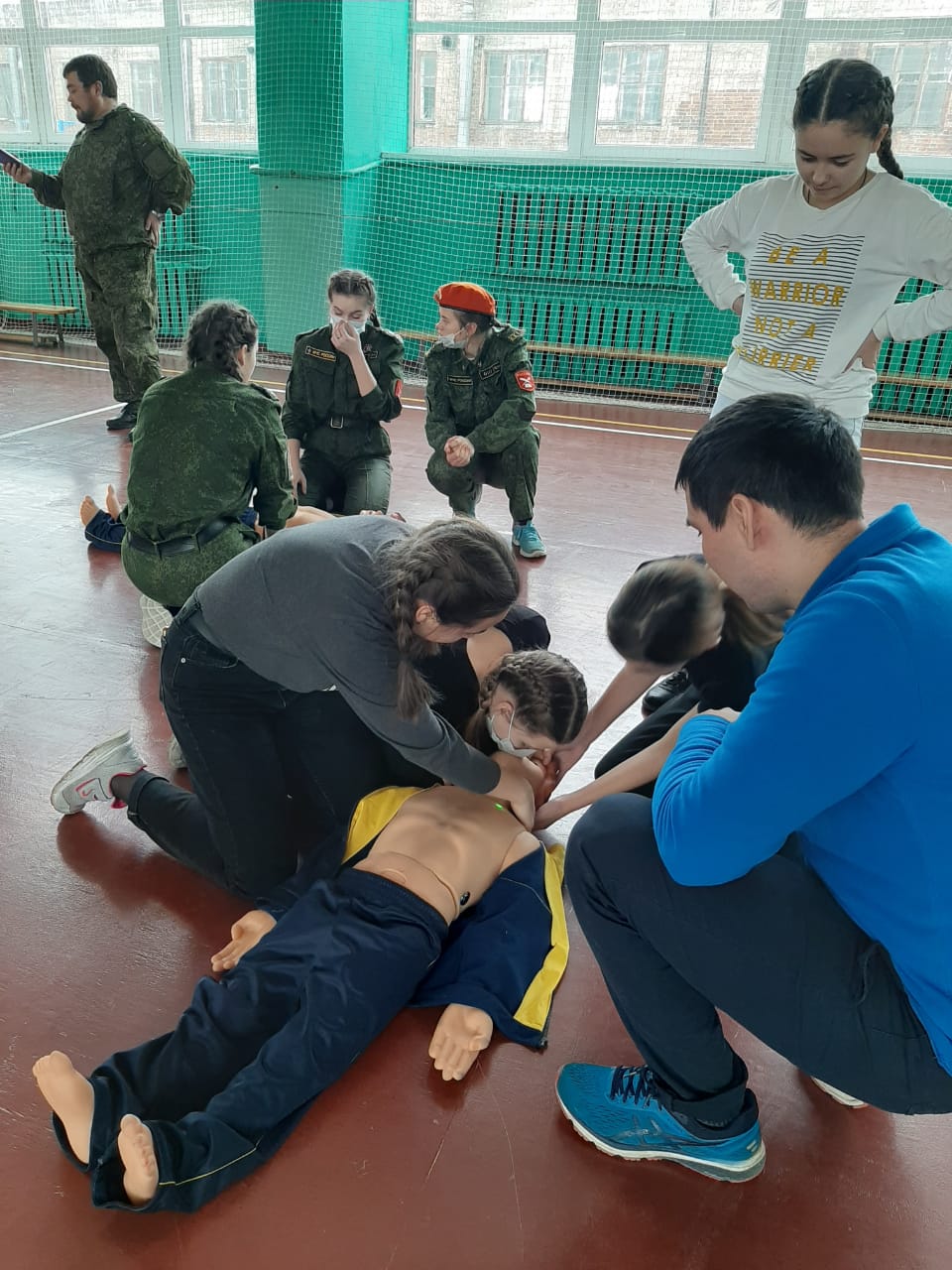 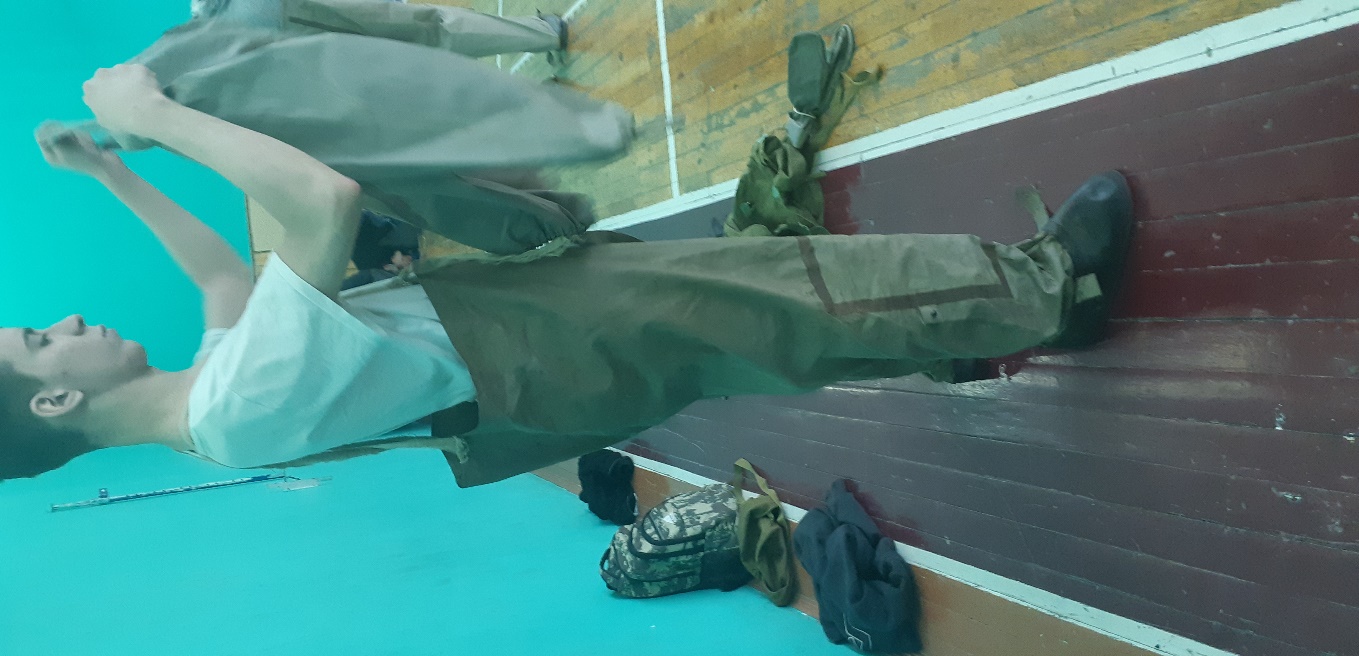 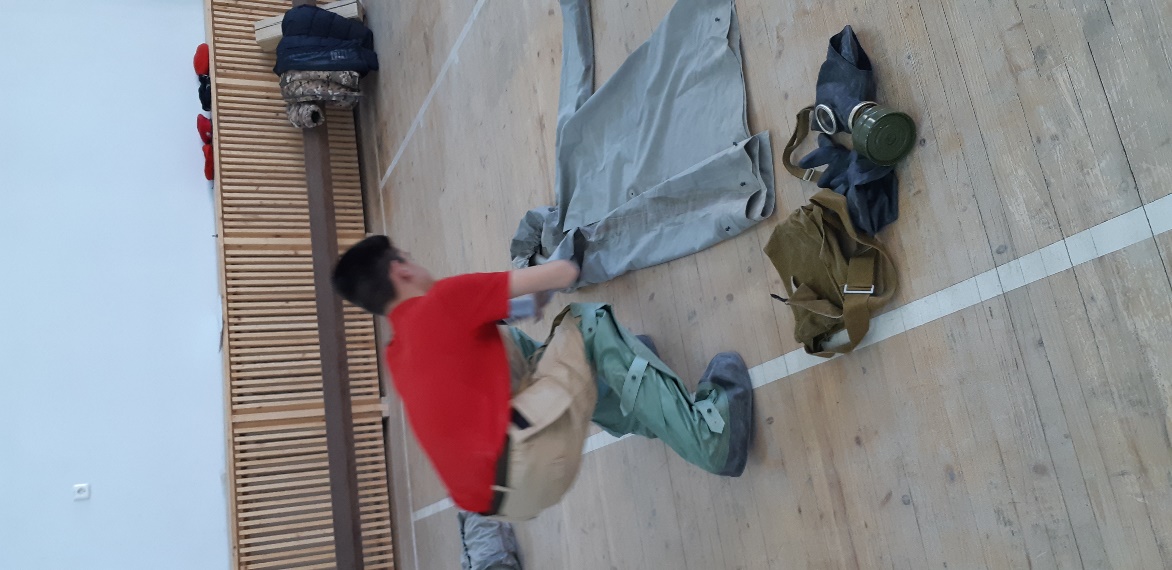 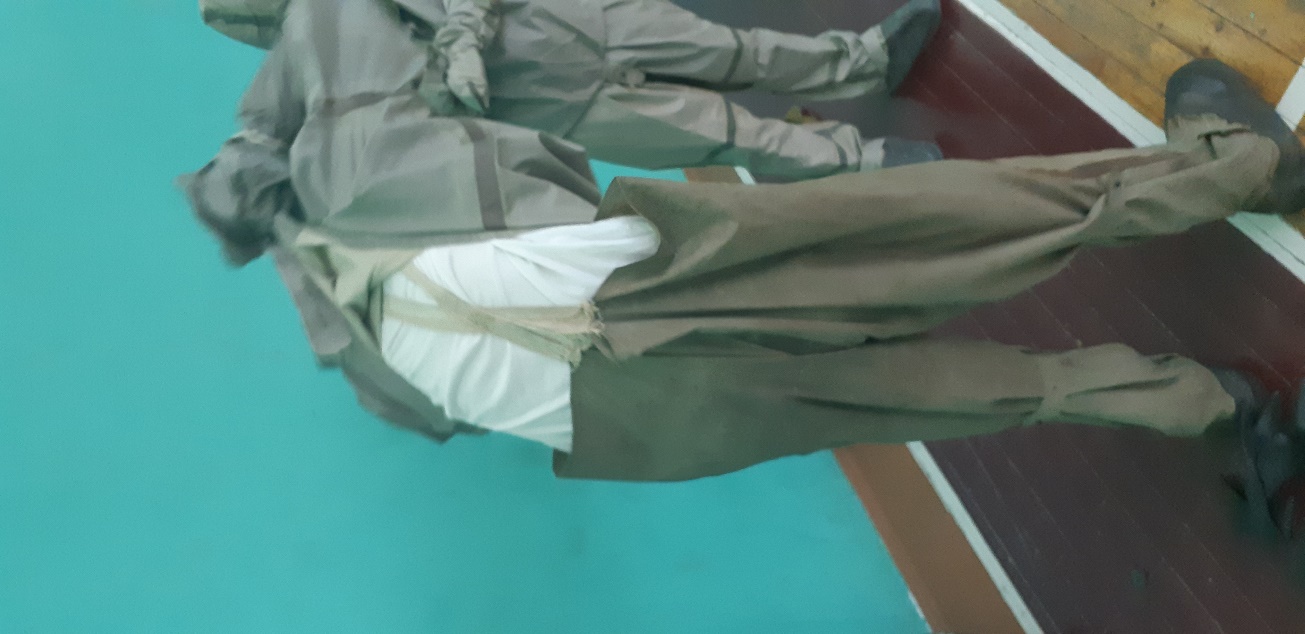 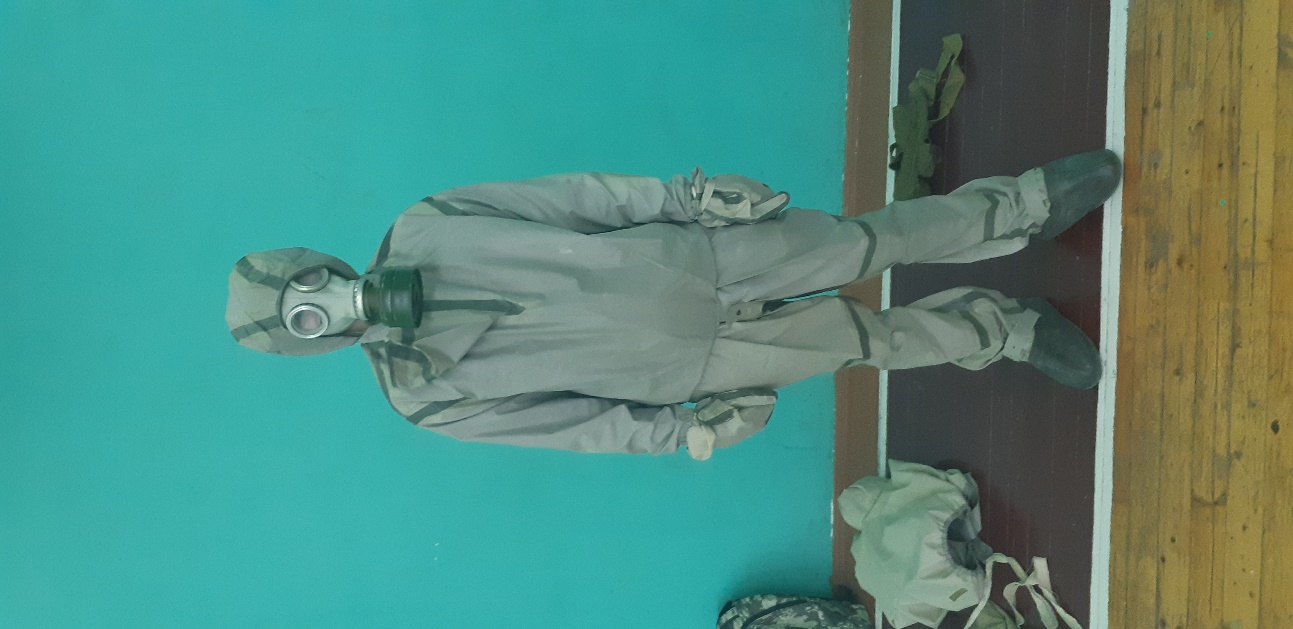 